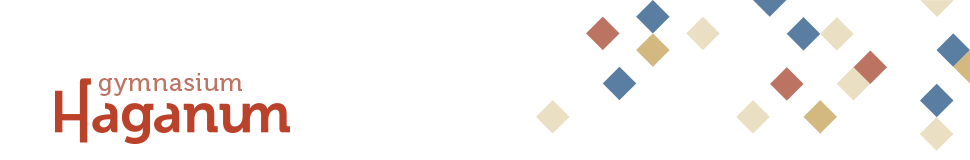 Medezeggenschapsraad			Besluitenlijst 2018-2019 nr. 03(Te lezen in combinatie met de agenda van vergadering 3)21-11-2018 MR Aanwezig personeel: 	Carl Kasten (voorzitter), King Ling, Sethies Bharatsingh, Marinda van Dorst, Merijn Smit (secretaris).Afwezig personeel: 	Paul Regeer (mk)Aanwezig ouders:	Annemarie Quadvlieg, André Stroop.Afwezig ouders: 	Mariëlle Bevers (mk)Aanwezig leerlingen: 	Castor Smiet, Eva Zwaveling, Stijn Koster.Afwezige leerlingen:	-Aanwezig schoolleiding: 	Hanneke ten Hove.AgendapuntInhoud en doelActie / Eigenaar /Inbrenger01Opening/agenda17.00 uur. De agenda is van tevoren vastgesteld. Merijn Smit notuleert.Carl02InspreektijdGeenCarl03Verslag Tekstueel: verwerkt.Naar aanleiding van:Punt 8, toetsbeleidPO’s moeten beter gestructureerd worden en de verwachting moet duidelijker zijn. De inleverdatum is niet het moment dat al het werk gedaan moet worden, dus dat maakt het inplannen in het CPU-rooster lastig.De toetsweken zijn bewust afgeschaft om de toetsdruk meer over het jaar te spreiden. Desondanks ontstaat er toch een piekmoment in januari. Zo ontstaan er meer natuurlijke momenten waar de toetsdruk hoog is. Misschien dat er toch een kleine toetsweek wordt ingevoerd en worden er wat lessen geschrapt.Vanuit de ll: het doel is de werkdruk te verspreiden en daardoor hebben leerlingen het gevoel constant onder druk te staan. Sommige leerlingen hebben liever piekmomenten.Het nadeel daarvan is dat er vlak voor en vlak na de toetsweken geen huiswerk wordt gemaakt. Ook zijn er meer absenten dan normaal.Bovendien maken sommige leerlingen bewust de keuze om sommige vakken niet te leren en bij voorbaat al een herkansing in te zetten.Er ligt ook een verantwoordelijkheid bij leerlingen qua planning en gebruik van tussenuren.Het is niet wenselijk om zomaar te stoppen met het CPU, gezien de gegronde redenen om (ad hoc) van toetsweken af te stappen. De problemen zijn vooral organisatorisch. Voorstel:Één organisator, zoals de toetsweken klas 5/6 met veel succes door Raymond Haamberg worden georganiseerd.Een maximum aantal toetsen per week (bijvoorbeeld 5 per 2 weken), waarbij PO’s ook mee moeten tellen.PO’s zijn natuurlijk moeilijk in te plannen, want het gaat niet om de inleverdatum, maar het is wel werkdruk over het hele jaar.SO’s moeten (misschien in mindere mate) ook megenomen worden in de totale werkdruk.Dit levert ongeveer 9 “grote” cijfers per vak op.Het CPU-rooster was aan het begin van het jaar niet klaar en dat moet wel. Ook hier kan een organisator het verschil maken.Het CPU-rooster moet niet meer veranderen en alle informatie moet op één overzichtelijke plek.Alles valt en staat met een redelijk aantal toetsen.Wat is het effect op de resultaten? Die zijn redelijk.Notulen vastgesteld.Merijn04MededelingenGeenCarl05Schoolafspraken(stand van zaken)De leerlingenraad heeft snel gereageerd met een voorstel voor schoolafspraken. Bijna het hele voorstel is integraal overgenomen en gecombineerd met andere bestaande regels.Daarna zijn er leerlingen uitgenodigd per mail om hierover te spreken, maar er zijn er slechts 8 gekomen.Sowieso is de vraag hoe de informatievoorziening betreffende updates geborgd kan worden. Hoe wordt het een document dat leeft en überhaupt gelezen wordt onder docenten, leerlingen en ouders?Hoe wordt er gehandhaafd? Voorbeeld: “Het Haganum is een […] rookvrije school.” Hanneke is in gesprek gegaan met rokende leerlingen. Het moet eigenlijk “normaal” worden om niet te roken. Er wordt ook aangegeven dat de aula te vol en te druk is en dat oudere leerlingen een plek willen hebben, niet per se om te roken.Voor docenten is er nog een rookplek. Het is met het oog op voorbeeldgedrag niet gewenst dat docenten bij leerlingen staan. Maar als de school rookvrij is, dan moet ‘ie ook echt rookvrij zijn.Hanneke06CAO(stand van zaken)De nieuwe CAO zorgt voor een hoop gedoe. Er wordt steeds iets nieuws verzonnen om de werkdruk te verlagen en inmiddels zijn het teveel onwerkbare losse stukjes. (Voorbeelden zijn PGB50, 166 nascholingsuren, en nu ontwikkeltijd.)50 uur bij een full time aanstelling moet ontwikkeltijd worden. De werkgevers hadden bedacht:Per fte heb je 50 uur waarop gesolliciteerd kan worden. Er kan met deze gezamenlijke ontwikkeluren door enkele docenten een jaar lang aan onderwijs gewerkt worden. Dat levert vreemde en kleine vacatures op.De bonden hadden bedacht:Dit is een individueel recht. Dat wordt erg lastig invullen, omdat het voor een full time aanstelling precies 1 lesuur is. Hoe vul je een gedeeltelijk lesuur in?Het is voor bijna geen enkele school te betalen om 4% extra OP aan te nemen.We zijn aan het nadenken over een nieuw rooster*. Dat kan niet op stel en sprong, dus misschien volgend jaar eerst ontwikkeldagen invoeren.Het is heel moeilijk om aan het aantal verplichte dagen (189) te komen of aan de verplichte onderwijstijd (anders dan lestijd).* Dat nieuwe rooster heeft als doel meer rust, tijd en ruimte in het gebouw te creëren, zodat er meer gedaan kan worden “waar we energie van krijgen”. Dit is een aparte discussie, waar een groep docenten met de SL over in gesprek is.Hanneke07KOV-avond(overleg)De avond was druk bezocht. De meeste onderwerpen waren ook al besproken in de MR.Voorbeelden:Avonden naar middagen. De indruk van Annemarie was dat ouders daar niet blij mee zijn. De indruk van Hanneke was dat het 50-50 was en dat er werd uitgesproken dat het moeilijk is om iedereen tevreden te houden. Het is belangrijk en een verantwoordelijkheid van de school, datalle informatie sowieso op de site komtouders op tijd worden uitgenodigdToetsbeleidRookbeleidBurgerschap wordt eigenlijk al veel aan gedaan en veel ouders vinden dat dat niet uitgebreid moet worden. De weerstand en de bezwaren werden echter niet vaak met duidelijke inhoudelijke argumenten kracht bijgezet. Toch waren er ook nog enkele ideeën.Per klas (2e fase):Er werden wel vragen ingediend en/of gesteld, maar daar werd niet echt op ingegaan. Dan kan het net zo goed schriftelijk.De avond was lang, maar wel nuttig. Het is lastig om KOV’s te vinden, behalve in klas 1 en 2. Het blijft ook lastig om (via KOV’s) de achterban te bereiken.Wat betreft het lezen van de nieuwsbrief: misschien is het naast alleen een link een idee om in enkele regels de belangrijkste punten aan te kondigen.Het interview met Bilal klas 3 werd ook besproken. Het Haganum is een succesvolle multiculturele samenleving in het klein.Annemarie08AVG(overleg)Het probleem is expliciete toestemming (of überhaupt een reactie) van alle ouders te krijgen. Dat maakt het moeilijk werkbaar.Het gaat niet alleen om toestemming voor foto’s op de website, maar ook voor opslag van gegevens. Ook WhatsApp groepen mogen niet door de mentor worden aangemaakt, al mag de mentor wel worden toegevoegd.In de eerste klas hebben alle ouders getekend. Veel bezwaren zijn ingetrokken ten bleek dat leerlingen dan ook niet op de klassenfoto’s mochten komen.Hanneke09Formatie en begroting(stand van zaken)Herhaling: de situatie is minder goed dan vorig jaar. Als we 145 leerlingen aannemen is er niets aan de hand. Zo niet, dan moeten we heel snel schakelen.We hebben wel een té grote reserve die gebruikt moet worden, maar dat mag niet voor personeel (structureel), alleen voor incidentele uitgaven.Qua reserve: er zijn wel een aantal problemen geweest op het gebied van ICT (leerlingen die geen device hebben bij een digitale methode, digitale toetsen die te laat beginnen of zelfs niet door alle (!) leerlingen gemaakt kunnen worden, ook in geval van examenwerk).Sommige problemen zijn erg vervelend en actueel. De school staat echter ook op het punt om veel infrastructuur te vernieuwen. Het computerlokaal is afgeschreven. Misschien moeten alle leerlingen een eigen apparaat, waarvoor ook het netwerk (wifi) verbeterd moet worden. Dit moet nog worden aanbesteed. Dan kan het computerlokaal gesloten worden.In de nabije toekomst zullen sowieso geen 100 leerlingen tegelijk een digitaal examen maken. Voor sommige vakken zijn digitale toetsen echter wel verplicht.Er is ook geen geld om een professionele IT’er aan te nemen, binnen de huidige kosten van het personeel.Voorstel: over IT moet binnenkort, na voorbereiding, apart gesproken worden. Ook hier moet niet een opeenstapeling van losse oplossingen komen.Hanneke10Update van lopende zakenDe posters, tasjes e.d. voor de open dag zijn binnen.Volgende week is de culturele avond.14 december is paarse vrijdag. Als het goed is komt de wethouder. Er is een groep leerlingen serieus mee aan de slag.Hanneke11RondvraagPunt van zorg: er zijn 3 ipv 4 toetsweken in klas V, dus ook een herkansing minder. Dat levert meer stress op.Reactie: er zijn in de toetsweek nu alleen dossiertoetsen. Gewone toetsen erbuiten. Dus het valt mee.Vraag: waarom vervalt je herkansing als je ziek bent?Reactie: omdat anders heel veel leerlingen een dag in de toetsweek ziek zijn. Het ziekteverzuim is met 90% afgenomen.Wat we ook zien is dat leerlingen ziek naar school komen. Die leerlingen moeten gewoon thuisblijven. Bij het missen van meerdere toetsen wordt altijd maatwerk geleverd.Van ons is niemand naar de basiscursus MR geweest.12SluitingVolgende vergadering18:35 uurDonderdag 13 december 2018, 17:00 uur, lokaal 3